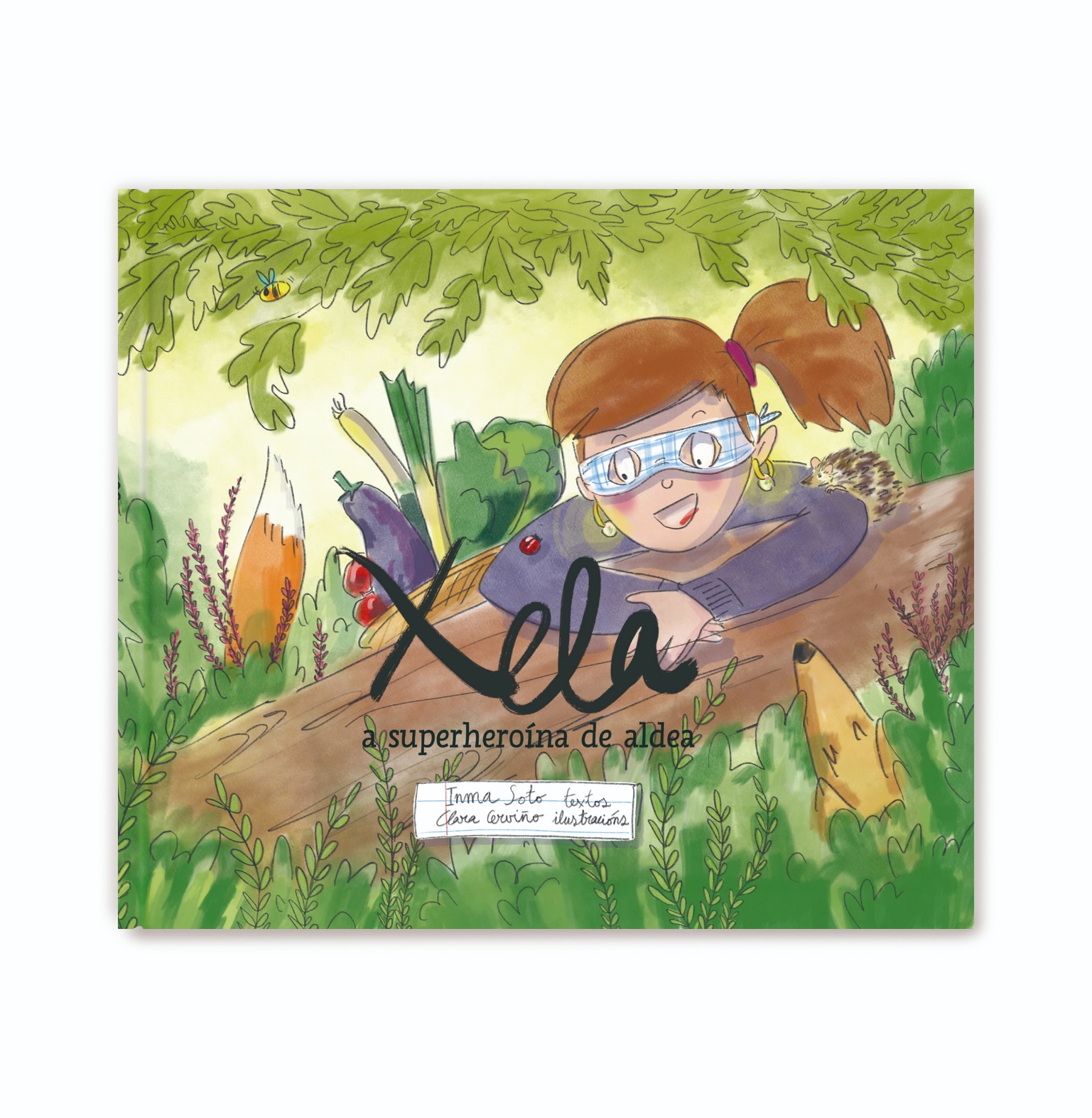 CEIP PLURILINGÜE MANUEL SUEIROInma Soto naceu en Ourense en 1984 e dende nena sentiuse moi conectada coa natureza. Por iso, cando chegou o momento de estudar, decantouse por Ciencias do Mar en Vigo. Ao rematar, continuou a súa formación cun ciclo de Xestión Forestal e do Medio Natural en Xinzo e leva dez anos dedicándose á educación ambiental. 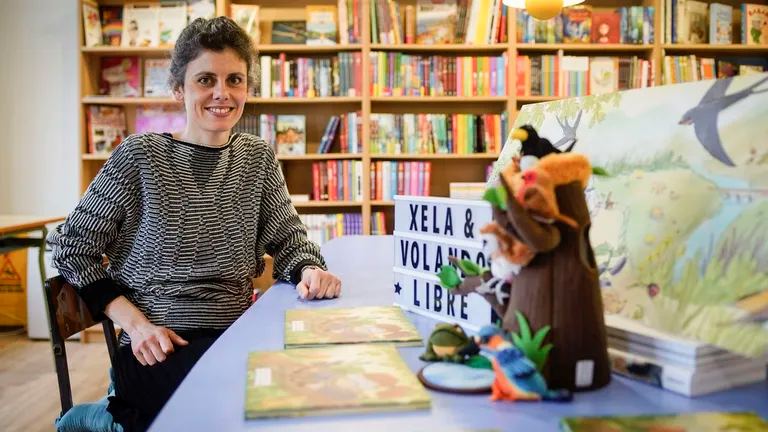 Gústanlle moito os contos. Así que inventou un ela mesma que titulou : Xela, a superheroína de aldea e está ilustrado por Clara Cerviño, bióloga viguesa, tamén nacida en Ourense e que actualmente vive en Ibiza.No conto fálase da fortuna que temos nas aldeas por ter todos os recursos ao noso redor; do que significa ter unha horta ao pé de casa, unha fraga chea de animais... O seu obxectivo é que os nenos e nenas se sentan moi orgullosos do seu e que atopen un momento para falar da súa aldea, dos seus avós… Quere que Xela sexa un referente. Unha nena valente, aventureira, atrevida e moi íntegra; ligada por completo ao rural, á súa natureza e á súa biodiversidade, capaz de defendela custe o que custe.CUESTIÓNS PARA TRABALLAR A LECTURAINTRODUCIÓN1 Como se chama a protagonista da historia?2 Como é Xela?3 Onde vive Xela?4 Cando fumega a cheminea da súa casa?5 Que ten Xela?Luns6 De quen era a gata?7 A onde se foi a gata?8 Por que saíu disparada a gata da Sra. María?9 Quen axudou á gata asustada?10 Por que gardou Xela no peto os seus pendentes?Martes11 Quen chamou o martes á porta da casa?12 Para cantos estaba posta a mesa. Cantos eran agora?13 Que cearon a noite do martes?                                                 .                                               DEBUXA COMO TE IMAXINAS A ALDEA DE XELAMércores14 A quen observou durante varios días Xela?15 Por que estaban en apuro os paxariños?16 Como axudou Xela aos paxariños?                                                 .                                               17 Que tipo de paxariños son os que axudou Xela?Xoves18 Que tempo atmosférico fixo o xoves?19 Que roupa especial puxo o día que choveu?20 Que observou entusiasmada o día de chuvia?Venres21 Por que non enfermou Xela coa molladura?22 Como quen é de forte Xela?23 De que enfermou Xela?24 Quen era Dracma?                                                 .                                               25 Cara onde marcaron os veciños por mor de Dracma?26 Que pensou Xela para salvar ao pobo?Sábado27 Describe a Dragma?                                                 .                                                .                                               28 Que fixo Xela para disimular os nervios?29 Que atopou Xela no peto?30 Que trato fixo Xela con Dragma?                                                 .                                               Domingo31 Que fixo Xela o domingo?32 Volveron a ver a Dragma?                                     .           FAI UN DEBUXO DE CÓMO TE IMAXINAS A DRAGMARelaciona cada animal co seu nome e di que día retratou Xela?AVALIACIÓNIndica se son verdadeiras ou falsas as seguintes afirmacións:A protagonista chámase Xela.A historia acontece nunha gran cidade.A Sra María tiña un gato.Onde comen 5, comen 25.Os días de choiva Xela queda na casa.Xela é forte coma un buxo.Dragma era un bo home.Dragma comprou a casa de Xela.A Xela gústalle merendar debaixo dun carballo.COLOREA A TÚA OPINIÓN SOBRE O LIBRO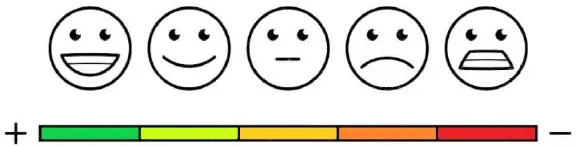 GUSTÁRONCHE AS ACTIVIDADESCOLOREA A TÚA OPINIÓN SOBRE O CONCURSOCONTESTA: Recomendarías a lectura deste libro.,,,,,,,,,,,,,,,,,,,,,,,,,,,,,,,,,,,,,,,,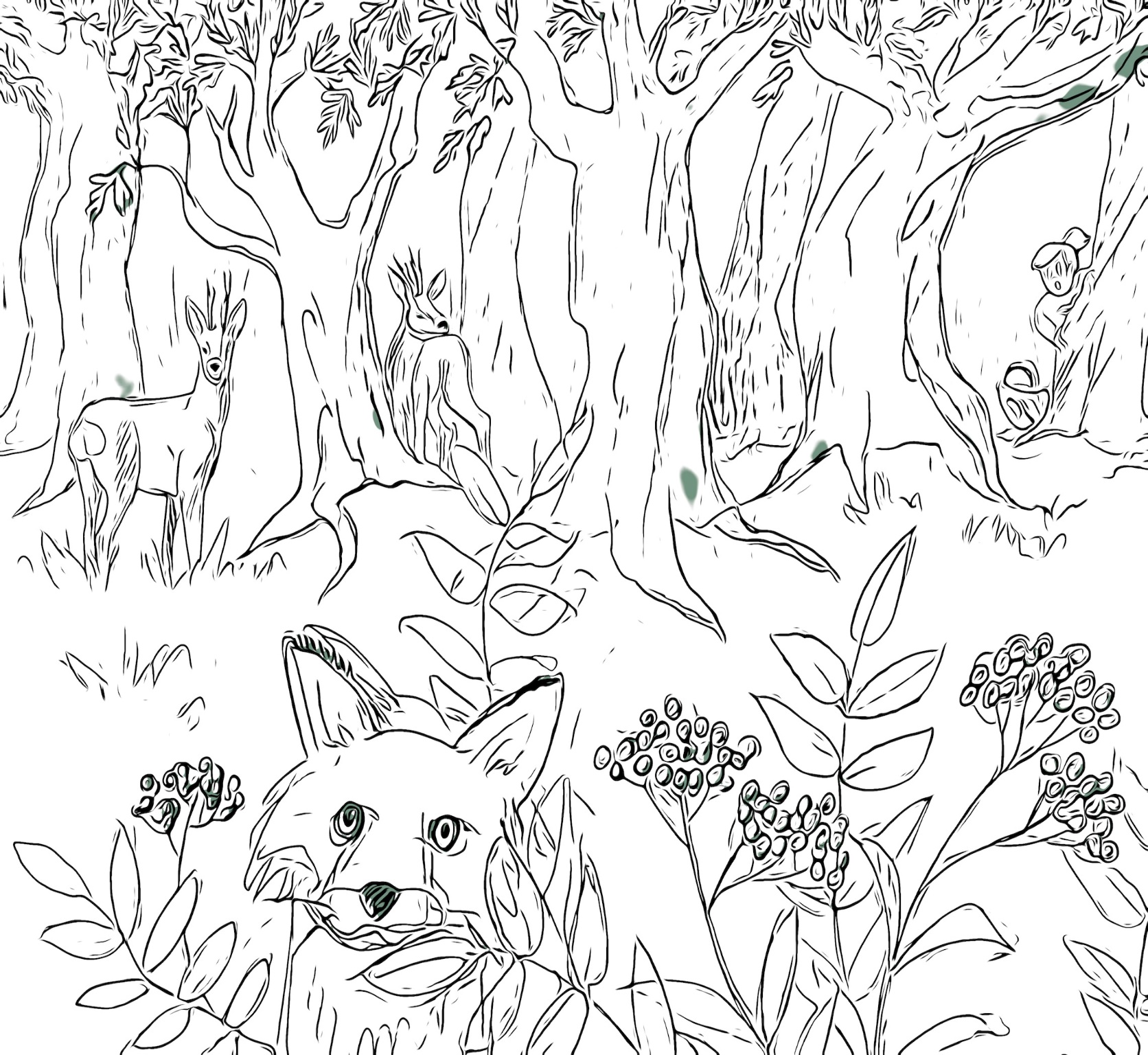 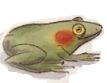 Burra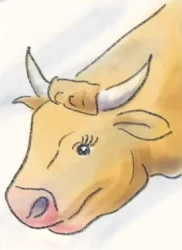 Rá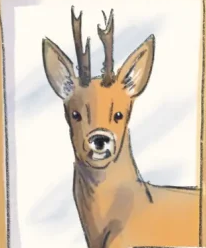 Vaca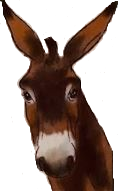 Corzo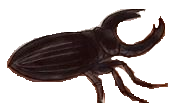 Bolboreta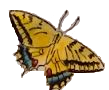 Vacaloura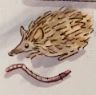 Ourizo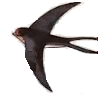 Píntega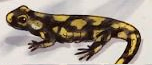 Ferreiriño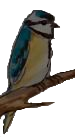 Raposa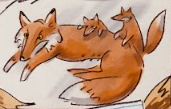 Andoriña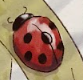 Galiñas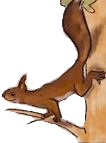 Xoaniña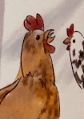 Esquío